Отчет по  проведению Месяца безопасности ГКОУ РД «КСОШИ» 03.09.2021 по 03.10.2021учебный годВ целях повышения безопасности обучающихся в новом учебном году, навыков безопасного поведения на дорогах и в транспорте, а также адекватных действий при угрозе и возникновении пожаров в школе-интернате ГКОУ РД«КСОШИ» был составлен план по месячнику безопасности детей по 8 направлениям:  1.Антитеррористическая безопасность;  2.Пожарная безопасность; 3. Антикоррупционная безопасность;  Отчет по  проведению Месяца безопасности ГКОУ РД «КСОШИ» В целях повышения безопасности детей, навыков безопасного поведения на дорогах и в транспорте, а также адекватных действий при угрозе и возникновении пожаров в школе ГКОУ РД «КСОШИ» был составлен план по месячнику безопасности детей по 8 направлениям:  1.Антитеррористическая безопасность;  2.Пожарная безопасность;  3. Антикоррупционная безопасность;  4.Антинаркотическая безопасность;  5.Информационная безопасность;  6.Дорожная безопасность;  7.Электробезопасность;  8.Обучение учащихся правилам безопасной жизнедеятельности. 1. в  целях обеспечения безопасности   ГКОУ РД «КСОШИ». имеется ограда по периметру школы ;  2. ежедневно   проводится   осмотр   здания   и   территории   школы-интерната   на   состояние безопасности;  3. регулярно проводится проверка состояния  эвакуационных выходов и путей эвакуации (исправность   дверных   замков,   незагроможденность   проходов)  и обеспечение   хранения   ключей   от   запасных   выходов   из   здания   на   посту охраны   4.организована дневная ( учителя и техперсонал) и круглосуточная охрана школы-интерната (сторож);  5. имеется в наличии журнал регистрации посетителей, в котором ежедневно производится запись;  6.имеются  номера телефонов  доверия для сообщения фактов экстремистской деятельности;  7. уделяется   большое   внимание     патриотическому   воспитанию   учащихся, организации их досуга, вовлечению в кружки и спортивные секции в целях ослабления   негативного   влияния   идей   религиозно   политического экстремизма;   ведется     систематическая     работа    8. классными   руководителями     по разъяснению   угрозы   распространения   религиознополитического экстремизма;  9. школьным   психологом    проводилось   анкетирование   среди учащихся   на   предмет   выявления   и   обнаружения   степени   распространения  экстремистских идей и настроений;  10. систематически проводятся    инструктажи  с работниками   и обучающимися по темам: – действия при обнаружении подозрительных  взрывоопасных предметов; – действия при угрозе террористического акта; – правила поведения и порядок действий, если вас захватили в заложники.  Классными     руководителями     проводится     пропагандистская     работа   среди родительской   общественности   с   целью   разъяснения   сущности   экстремизма   и терроризма.     В   рамках     месяца     безопасности   проведены   классные   часы   во   всех классах  «Правила поведения учащихся в случае проявлений теракта, возникновений ситуаций  природного и техногенного характера», беседы  с учащимися «Поведение при экстремальных условиях» и с родителями по вопросу безопасности их детей при посещении   школы-интерната.     2. В целях пожарной безопасности в феврале организована  и проведена среди   учащихся   разъяснительная   работа   о   пожарах,   об   осторожном обращении   с   огнем,   о   необходимости соблюдения   Правил   Пожарной Безопасности в лесах, в городе, в помещениях. Проведены  тематические классные часы  беседы во всех классах «Как вести   себя   на   пожаре»,   «Инструктаж   по   правилам   пожарной безопасности»,   викторины, конкурсы, беседы с показом видеофильмов,, Классные руководители на каждом родительском собрании проводят разъяснительные беседы  по пожарной безопасности.  С   обучающимися   и   работниками   школы-интерната     проведен   дополнительный инструктаж   о   мерах   пожарной   безопасности. Учащиеся 2-4 классов школы-интерната приняли активное участие в конкурсе рисунков на темы противопожарной безопасности.  В   нашей   школе-интернате   создан   и работает   отряд   «Юных   Пожарных». 3. Антикоррупционная безопасность  В   школе-интернате   ведётся   целенаправленная   работа   антикоррупционной  безопасности.   Проводимые    классные   часы,   беседы   позволяют и углублено      конкретизировать знания  в данной области.  Во внеурочное время на классных часах проводились беседы. В 2-4 классах учителями  Гаджиева М.Г. и Магомедова П.Ш.   совместно   был   проведён   классный   час   на   тему   «Что   такое коррупция?»   и   в   итоге   заключительная   беседа   «Что   такое   хорошо   и   что   такое плохо?». Учащиеся  с интересом слушали учителей, задавали вопросы. Классные руководителями и совместно с учащимися подготовили деловую игру «Давайте жить справедливо. Справедливость – это истина жизни», где участниками   были   сами учащихся просмотрели презентацию на тему «Права ребёнка в новом веке», с последующим обсуждением.  4.Антинаркотическая безопасность В рамках месяца безопасности в   ГКОУ РД «КСОШИ» проведена следующая работа: 1. были     приняты   необходимые   меры   по   проведению   профилактических мероприятий   по   усилению   информационно      разъяснительной   работы   с учащимися;  2. проведены   родительские   собрании     «За   здоровьем   всей   семьи»  3. Проведены классные часы и беседы «Профилактика   вредных   привычек»   (5-8   кл.),   «Признаки   суицидального поведения несовершеннолетних» (9-11 кл.);   4.Информационная безопасность.  В рамках месяца безопасности проведены тематические уроки и мероприятия по   информационной безопасности..    В   целях   систематизации   знаний   в   области   использования   интернета, формирования   навыков   безопасного   использования   интернета,   распознавания   и реагирования   на   интернетугрозы    проведены   уроки безопасности  школьников  в сети  Интернет.В школе-интернате   прошли  в основном  в  форме      дискуссии. .  Проведение уроков такого уровня способствуют формированию у школьников компетенций цифрового гражданина для успешной и безопасной жизни и учебы во Всемирной сети.   6.Дорожная безопасность. В нашей школе-интернате были проведены различные по форме мероприятия, направленные на предупреждение дорожного травматизма. Учащиеся начальной школы участвовали в играх и викторинах на знание правил дорожного движения, сигналов светофора, правил поведения в общественном транспорте и на дороге. Было организовано и проведено практическое занятие по правилам дорожного движения с учащимися начальных классов ребятами волонтёрского отряда.  Учащихся 4-5 классов приняли участие в конкуре рисунков на тему: «Улица полна неожиданностей!». В течение недели на выставке в школьной библиотеке на тему «Основные причины несчастных случаев на дороге» дети могли ознакомиться с литературой и методическими материалами. Для учащихся 7-8 классов классными руководителями проведена викторина «Тише едешь – дальше будешь!». Всю неделю с учащимися проводились классные часы с участием инспекторов ГИББД на темы: «Улица и пешеходы», «Где и как безопасно переходить дорогу», «Дорожные знаки, которые должен знать водитель », «Азбука регулировщика», «Знай и выполняй правила дорожного движения», «Чем опасен мопед?» и др. Старшеклассники подготовили сообщения об опасных ситуациях на дороге. Проведены родительские собрания в 7-9 классах по вопросам профилактики детского дорожнотранспортного травматизма с демонстрацией видеофильмов по тематике ПДД. Также был проведен инструктаж по ПДД в каждом классе. Была обновлена информация в уголке безопасности дорожного движения. 7.Электробезопасность В рамках месяца безопасности  проведены  мероприятия по улучшению  электробезопасности:контроль и  замена(при необходимости) электрощитовой школы-интерната;  контроль за состоянием огнетушителей;  проведение тематических информационных и классных часов по профилактике  электротравматизма ;  инструктивные занятия с педогогическим персоналом     «Профилактические     меры  по  электробезопасности» ;  инструктаж  о необходимости выполнения правил по электробезопасности во время каникул  «Будь внимателен!».   8.Обучение учащихся правилам безопасной жизнедеятельности Безопасность   образовательного   учреждения   –   это  создание   условий  для сохранения жизни  и  здоровья обучающихся, воспитанников и работников, а также материальных   ценностей   образовательных   учреждений   от   возможных террористических   актов,   несчастных   случаев,   пожаров,   аварий   и   других чрезвычайных ситуаций. Администрацией   школы-интерната     проводится   постоянная   работа   по   обеспечению комплексной безопасности образовательного учреждения и усилению охраны школы-интерната от пожаров и возможных противоправных действий: 1.    установлено и действует система видеонаблюдения  в корпусах школы-интерната; 2.   вокруг территории школы имеется ограда по периметру; 3. имеется  телефонная  связь с вневедомственной охраной,полицией, МЧС; 4. установлена и эксплуатируется система охраннопожарная сигнализация; 5.  заключен договор с вневедомственной охраной по обеспечению экстренных  выездов оперативных групп при получении сигнала о срабатывании системы  "тревожная кнопка";                                                                             6. пути эвакуации  указаны стрелками.         Вместе   с   тем   антитеррористическая   защищенность   объектов образования состоит   не   только   из   технических   мер,   направленных   на укрепление   материальной   базы учреждений,   но   и систематической профилактической   работы по   усилению   бдительности   персонала образовательных  учреждений, умению оперативно и адекватно действовать при возникновении   чрезвычайной     ситуации 8.   проводилась   (систематически)     тренировка   по   эвакуации   учащихся   и работников на случай  чрезвычайной ситуации .На уроках ОБЖ в  9х и 11м классах изучали ПДД. Во всех классах прошликлассные часы  и беседы «Поведение в экстремальных ситуациях»; «Главное  самообладание»  Систематически   проводятся   инструктажи   по   действиям   должностных   лиц образовательных  учреждений  при  угрозе  или  проведении  террористического акта. Проводится разъяснительная работа, направленная на повышение уровня организованности,   бдительности,   готовности   к   действиям   в   чрезвычайных ситуациях,   укреплению   взаимодействия   с   правоохранительными   органами   и другие мероприятия.  4.Антинаркотическая безопасность;  5.Информационная безопасность;  6.Дорожная безопасность;  7.Электробезопасность;  8.Обучение учащихся правилам безопасной жизнедеятельности. 1. в  целях обеспечения безопасности  ГКОУРД«КСОШИ» имеется ограда по периметру школы-интерната ;  2. ежедневно   проводится   осмотр   здания   и   территории   школы-интерната   на   состояние безопасности;  3. регулярно проводится проверка состояния  эвакуационных выходов и путей эвакуации (исправность   дверных   замков,   незагроможденность   проходов)  и обеспечение   хранения   ключей   от   запасных   выходов   из   здания   на   посту охраны   4.организована дневная (вахтер,дежурные администратор,  учителя и техперсонал) и  круглосуточная охрана школы-интерната (сторож);  5. имеется в наличии журнал регистрации посетителей, в котором ежедневно производитстя запись;  6.имеются  номера телефонов  доверия для сообщения фактов экстремистской    деятельности ;  7. уделяется   большое   внимание     патриотическому   воспитанию   учащихся, организации их досуга, вовлечению в кружки и спортивные секции в целях ослабления   негативного   влияния   идей   религиозно   политического экстремизма;   ведется     систематическая     работа    8. классными   руководителями     по разъяснению   угрозы   распространения   религиознополитического экстремизма;  9. школьным   психологом    проводилось   анкетирование   среди учащихся   на   предмет   выявления  и обнаружения  степени  распространения экстремистских идей и настроений;  10. систематически проводятся    инструктажи  с работниками   и обучающимися по темам: – действия при обнаружении подозрительных  взрывоопасных предметов; – действия при угрозе террористического акта; – правила поведения и порядок действий, если вас захватили в заложники.  Классными     руководителями     проводится     пропагандистская     работа   среди родительской   общественности   с   целью   разъяснения   сущности   экстремизма   и терроризма.     В   рамках     месяца     безопасности   проведены   классные   часы   во   всех классах  «Правила поведения учащихся в случае проявлений теракта, возникновений ситуаций  природного и техногенного характера»,    «Терроризм,   его причины и последствия».   беседы  с учащимися «Поведениепри    экстремальных        условиях» и с родителями по вопросу безопасности их детей при посещении                         школы-интерната.       2. В целях пожарной безопасности в сентябре организована  и проведена среди   учащихся   разъяснительная   работа   о   пожарах,   об   осторожном обращении   с   огнем,   о   необходимости   соблюдения   Правил   Пожарной Безопасности  в лесах , в городе , в помещениях. Проведены   тематические  классные  часы  и беседы  во  всех  классах  «Как вести   себя    на    пожаре»,   «Инструктаж   по   правилам   пожарной безопасности»,     беседы с показом видеофильмов.Классные руководители на каждом родительском собрании проводят разъяснительные беседы  по пожарной безопасности. В   нашей   школе-интернате   создан   и работает   отряд   «Юных   Пожарных».  3. Антикоррупционная безопасность  В   школе-интернате   ведётся   целенаправленная   работа   антикоррупционной  безопасности.   Проводимые    классные   часы,   беседы   позволяют   углубить   и   конкретизировать знания  в данной области.  Во внеурочное время на классных часах проводились беседы, круглые . В 2-4 классах учителями Гаджиева М.Г. и Магомедова П.Ш...   совместно   был   проведён   классный   час   на   тему   «Что   такое коррупция?»   и   в   итоге   заключительная   беседа   «Что   такое   хорошо   и   что   такое плохо?». Учащиеся  с интересом слушали учителей, задавали вопросы.   А в 9- 11классах    классными   руководителями  и совместно с учащимися подготовили деловую игру «Давайте жить справедливо. Справедливость – это истина жизни», где участниками   были   сами   учащиеся.   Учащиеся   7-8   классов   вместе   с   классными   руководителемя. просмотрели презентацию на тему «Права ребёнка в новом веке», с последующим обсуждением.  4.Антинаркотическая безопасность В рамках месяца безопасности в   ГКОУ РД «КСОШИ» проведена следующая работа: 1. были     приняты   необходимые   меры   по   проведению   профилактических мероприятий   по   усилению   информационно      разъяснительной   работы   с учащимися;  2. проведены   родительские   собрании     «За   здоровьем   всей   семьи»    3. Проведены классные часы и беседы «Профилактика   вредных   привычек»   (5-8   кл.),   «Признаки   суицидального поведения несовершеннолетних» (9-11 кл.);  5.Информационная безопасность.  В рамках месяца безопасности проведены тематические уроки и мероприятия по   информационной безопасности..    В   целях   систематизации   знаний   в   области   использования   интернета, формирования   навыков   безопасного   использования   интернета,   распознавания   и реагирования  на   интернетугрозы   вГКОУ РД«КСОШИ» проведены  уроки безопасности школьников в сети Интернетшколе-интернате прошли в основном в форме дискуссии. Проведение уроков такого уровня способствуют формированию у школьниковкомпетенций цифрового гражданина для успешной и безопасной жизни и учебы во Всемирной сети.  6.Дорожная безопасность. В нашей школе-интернате были проведены различные по форме мероприятия, направленные на предупреждение дорожного травматизма. Учащиеся начальной школы участвовали в играх и викторинах на знание правил дорожного движения, сигналов светофора, правил поведения в общественном транспорте и на дороге. Было организовано и проведено практическое занятие по правилам дорожного движения с учащимися начальных классов .  Учащихся 4-6 классов приняли участие в конкуре рисунков на тему: «Улица полна неожиданностей!». В течение недели на выставке в школьной библиотеке на тему «Основные причины несчастных случаев на дороге» дети могли ознакомиться с литературой и методическими материалами. Для учащихся 7-8 классов учителем ОБЖ проведена викторина «Тише едешь – дальше будешь!». Всю неделю с учащимися проводились классные часы с участием инспекторов ГИБДД на темы: «Улица и пешеходы», «Где и как безопасно переходить дорогу», «Дорожные знаки, которые должен знать водитель», «Азбука регулировщика», «Знай и выполняй правила дорожного движения», «Чем опасен мопед?» и др. Старшеклассники подготовили сообщения об опасных ситуациях на дороге. Проведены родительские собрания в 7-9 классах по вопросам профилактики детского дорожнотранспортного травматизма с демонстрацией видеофильмов по тематике ПДД. Также был проведен инструктаж по ПДД в каждом классе. Была обновлена информация в уголке безопасности дорожного движения. 7.Электробезопасность В рамках месяца безопасности  проведены  мероприятия по улучшению  электробезопасности: контроль и  замена(при необходимости) электрощитовой школы-интерната;  контроль за состоянием огнетушителей;  проведение тематических информационных и классных часов по профилактике  электротравматизма ;  инструктивные занятия с педагогическим персоналоГКОУ РД«КСОШИ»по теме  «Профилактические меры по электробезопасности» ;  инструктаж  о необходимости выполнения правил по электробезопасности во время каникул  «Будь внимателен!».   8.Обучение учащихся правилам безопасной жизнедеятельности Безопасность   образовательного учреждения   –это создание условий  для сохранения  жизни  и  здоровья  обучающихся, воспитанников и работников, а также материальных   ценностей   образовательных   учреждений   от   возможных террористических   актов,   несчастных   случаев,   пожаров,   аварий   и   других чрезвычайных ситуаций. Администрацией   школы-интерната    проводится   постоянная   работа   по   обеспечению комплексной  безопасности образовательного учреждения и усилению охраны школы-интернат от  пожаров и возможных противоправных действий:              1.    установлено и действует система видеонаблюдения на территории  и в корпусах школы-интерната; 2.   вокруг территории школы-интерната имеется ограда по периметру; 3. имеется  телефонная  связь с вневедомственной охраной,полицией, МЧС; 4. установлена и эксплуатируется система охраннопожарная сигнализация; 5.  заключен договор с вневедомственной охраной по обеспечению экстренных  выездов оперативных групп при получении сигнала о срабатывании системы  "тревожная кнопка"; 6. пути эвакуации  указаны стрелками.Вместе   с   тем   антитеррористическая   защищенность   объектов образования состоит   не   только   из   технических   мер,   направленных   на укрепление   материальной   базы учреждений,   но   и систематической профилактической   работы по   усилению   бдительности   персонала образовательных учреждений, умению оперативно и адекватно действовать при возникновении   чрезвычайной   ситуации 8.   проводилась   (систематически)     тренировка   по   эвакуации   учащихся   и работников на случай  чрезвычайной ситуации Во всех классах прошликлассные часы  и беседы «Поведение в экстремальных ситуациях»; «Главное  самообладание»  Систематически   проводятся   инструктажи   по   действиям   должностных   лиц образовательных  учреждений  при  угрозе  или  проведении  террористического акта. Проводится разъяснительная работа, направленная на повышение уровня организованности,   бдительности,   готовности   к   действиям   в   чрезвычайных ситуациях,   укреплению   взаимодействия   с   правоохранительными   органами   и другие мероприятия.  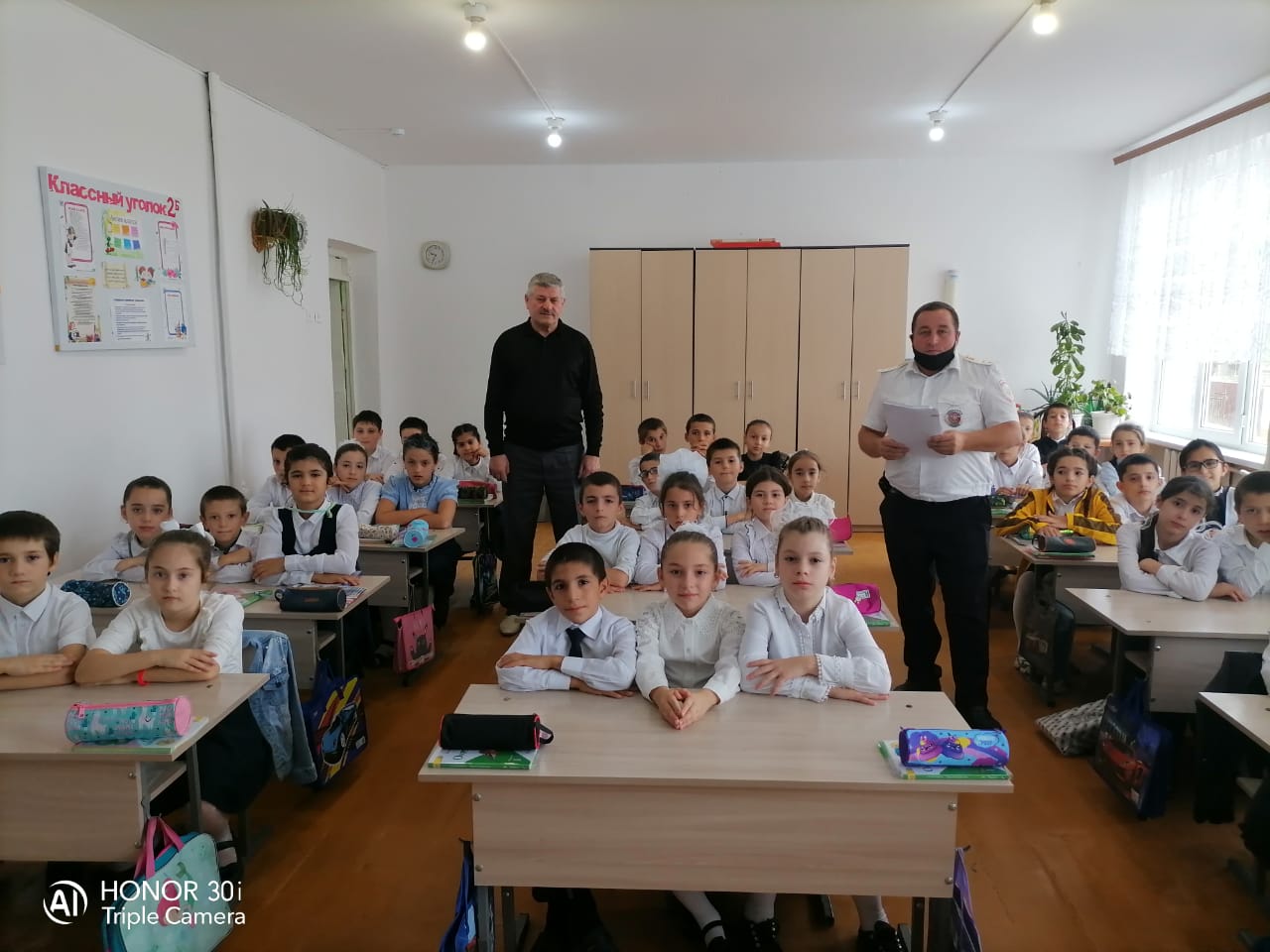 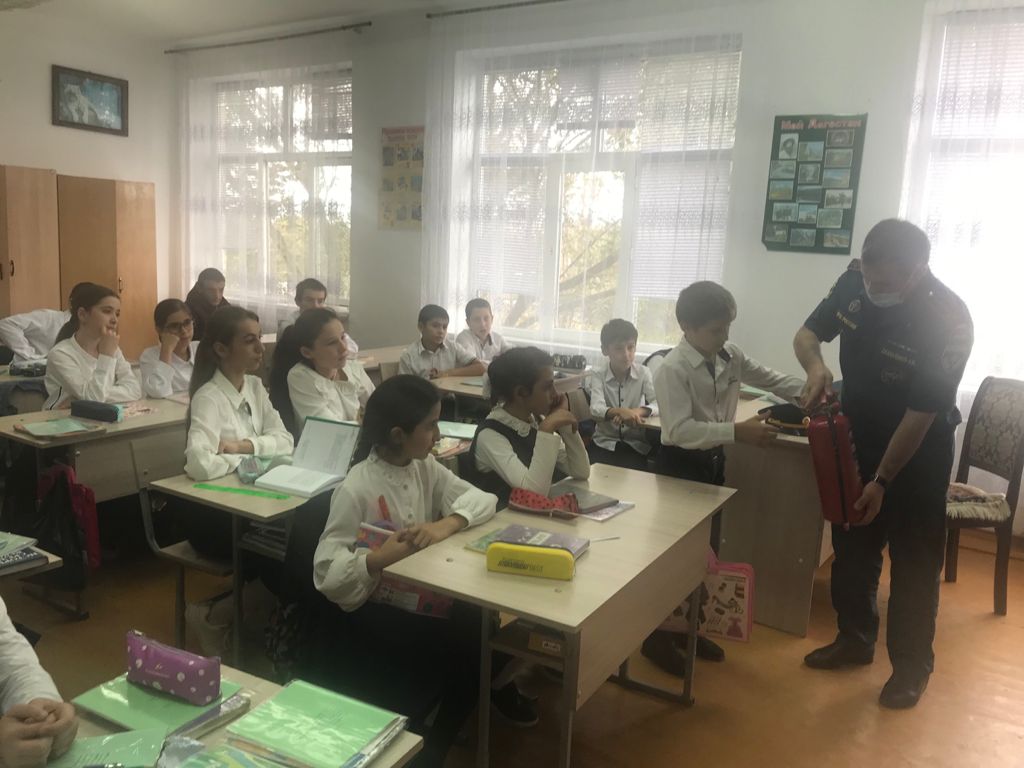 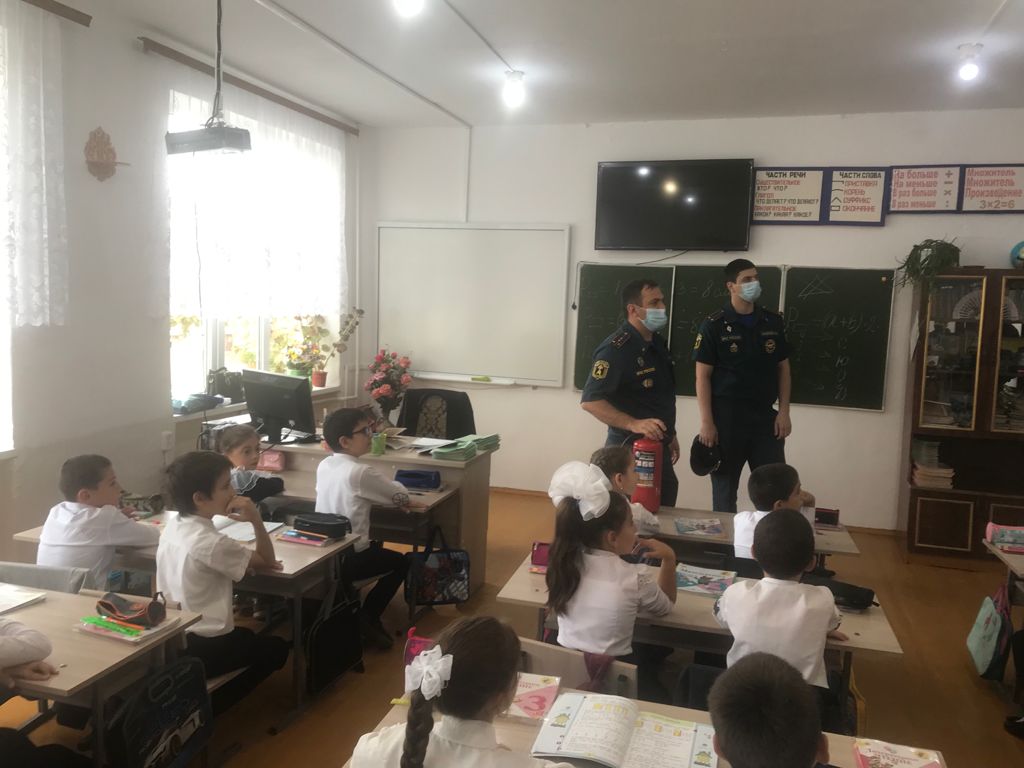 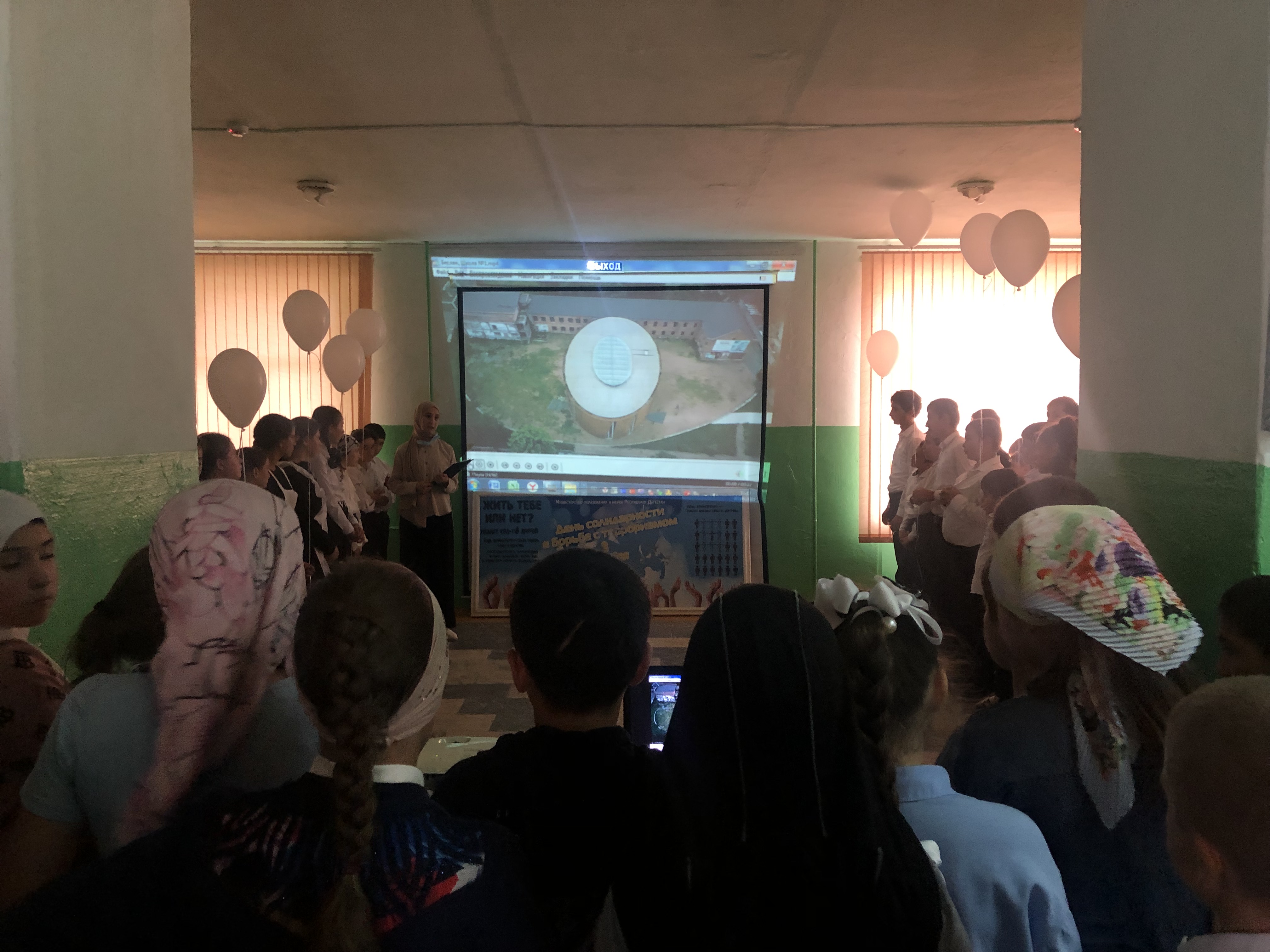 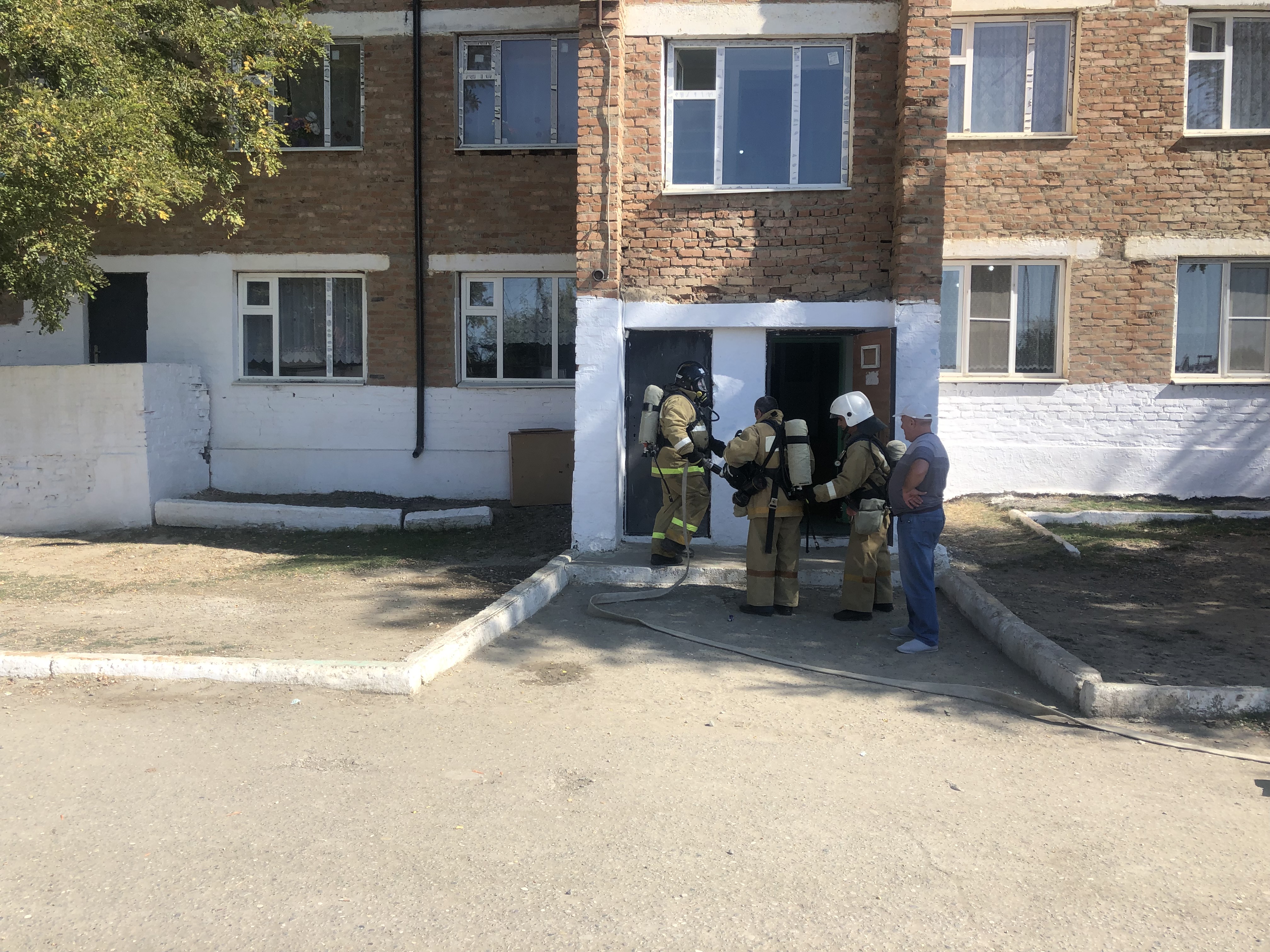 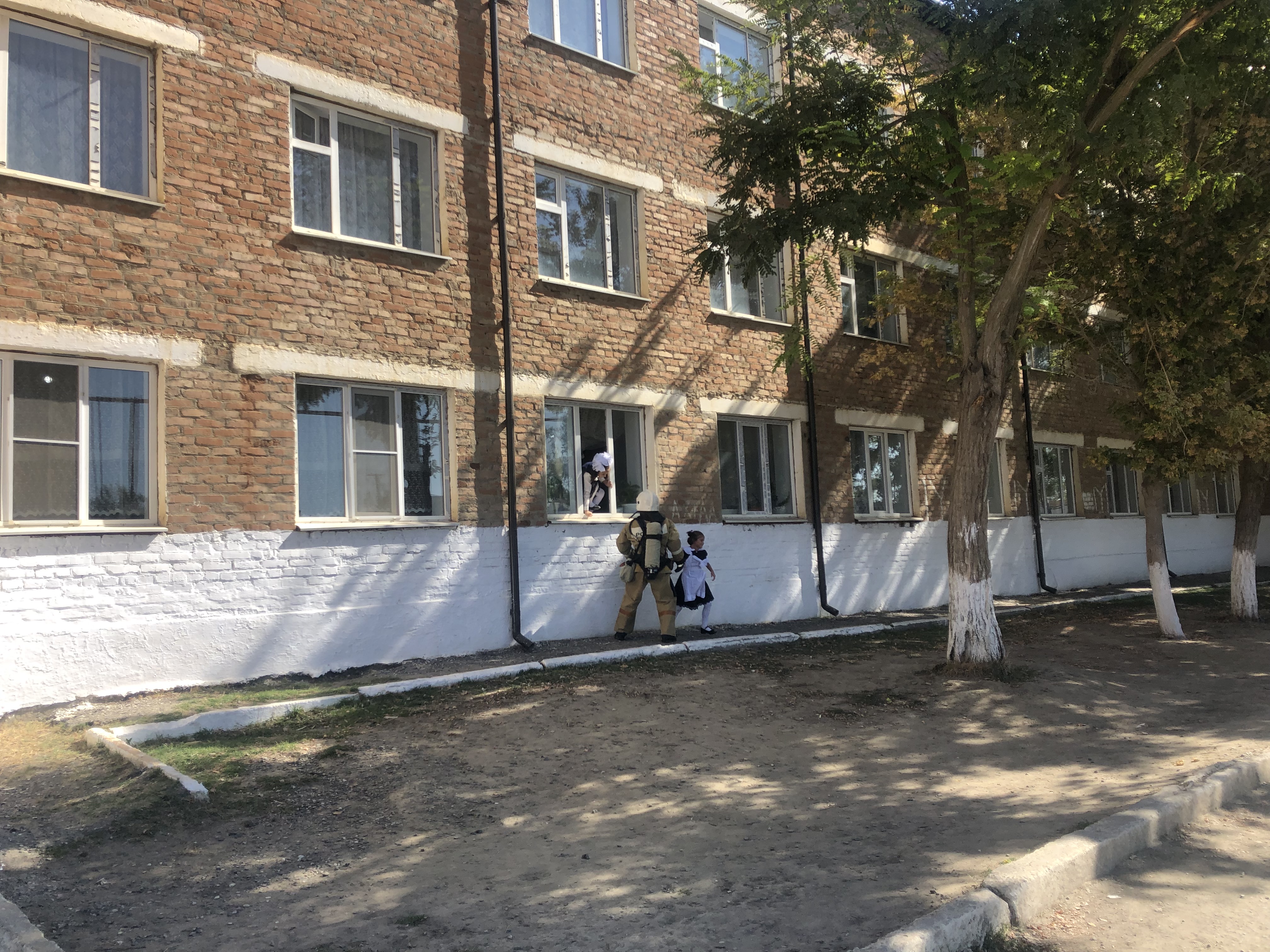 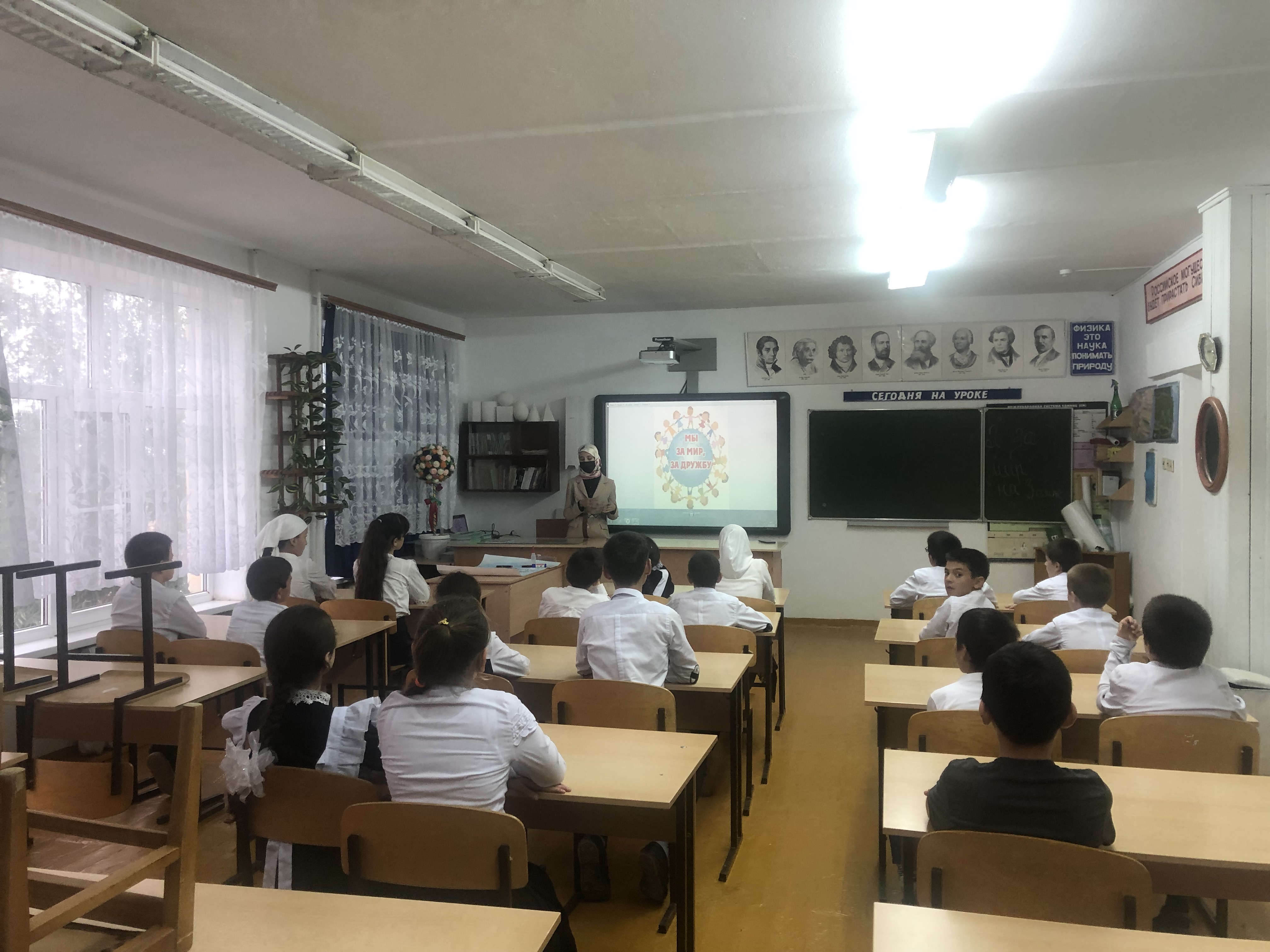 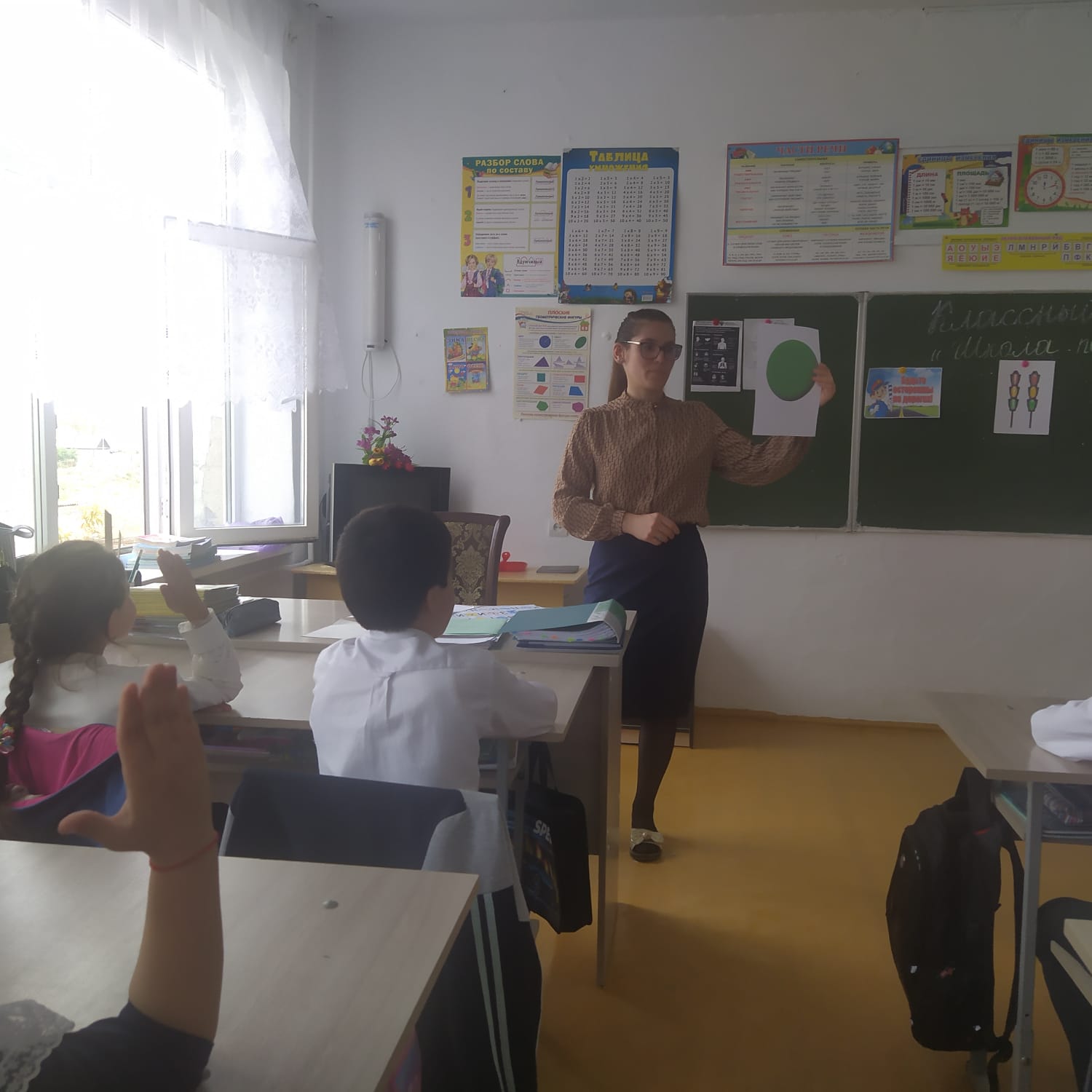 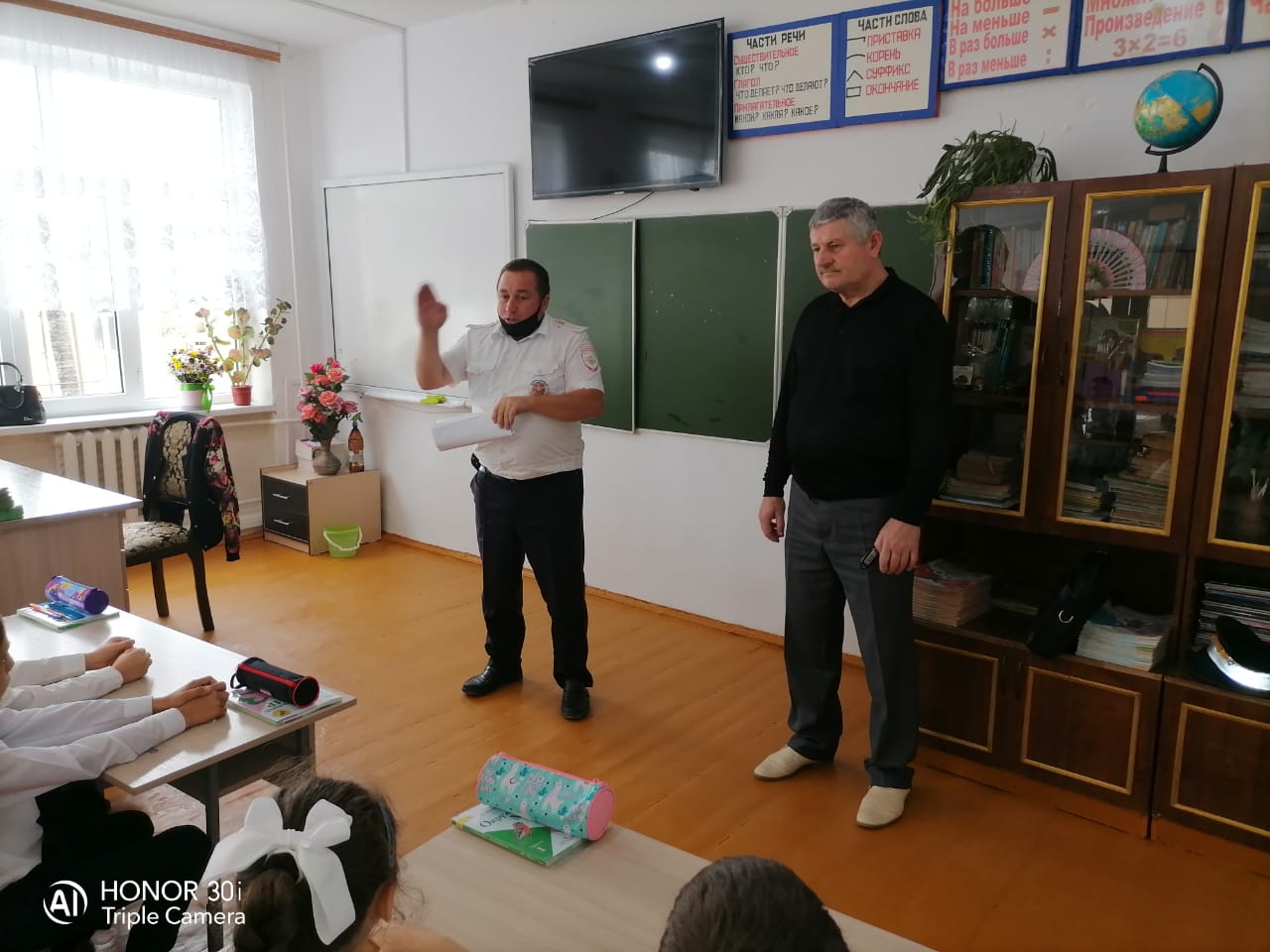 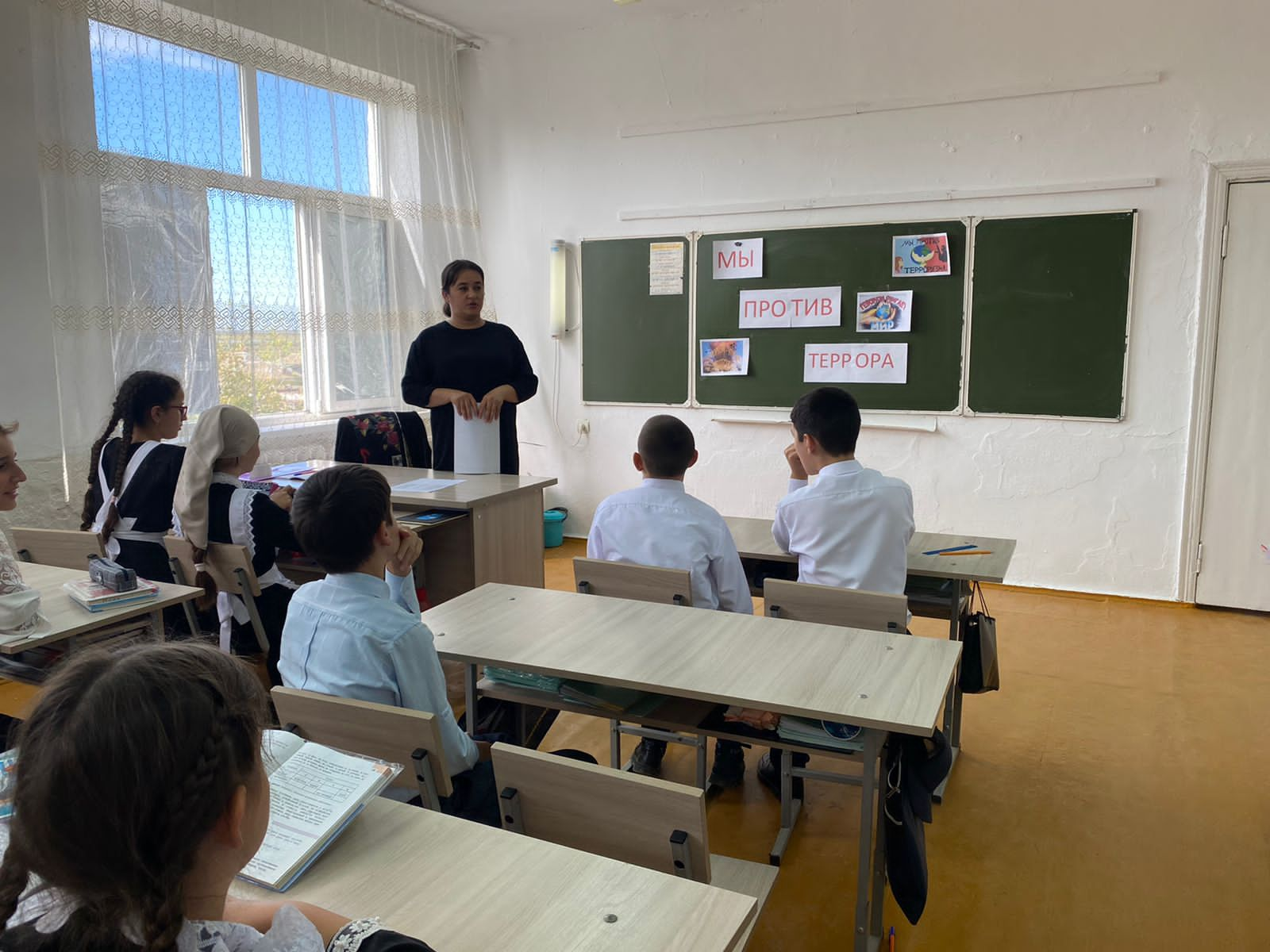 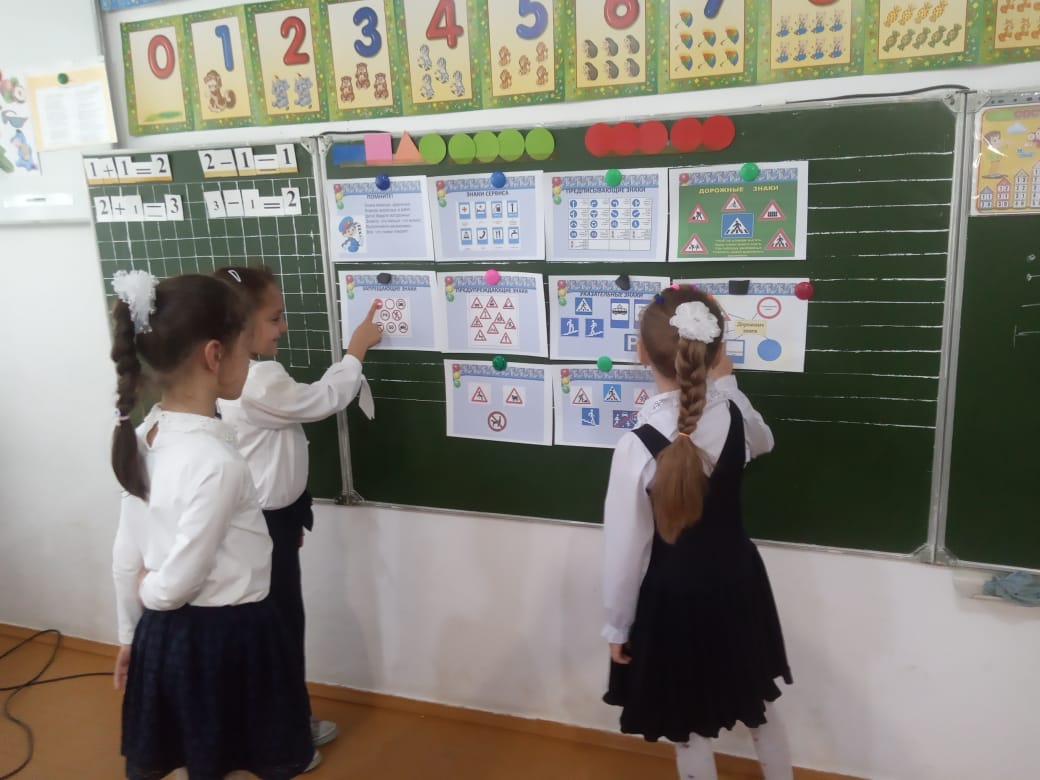 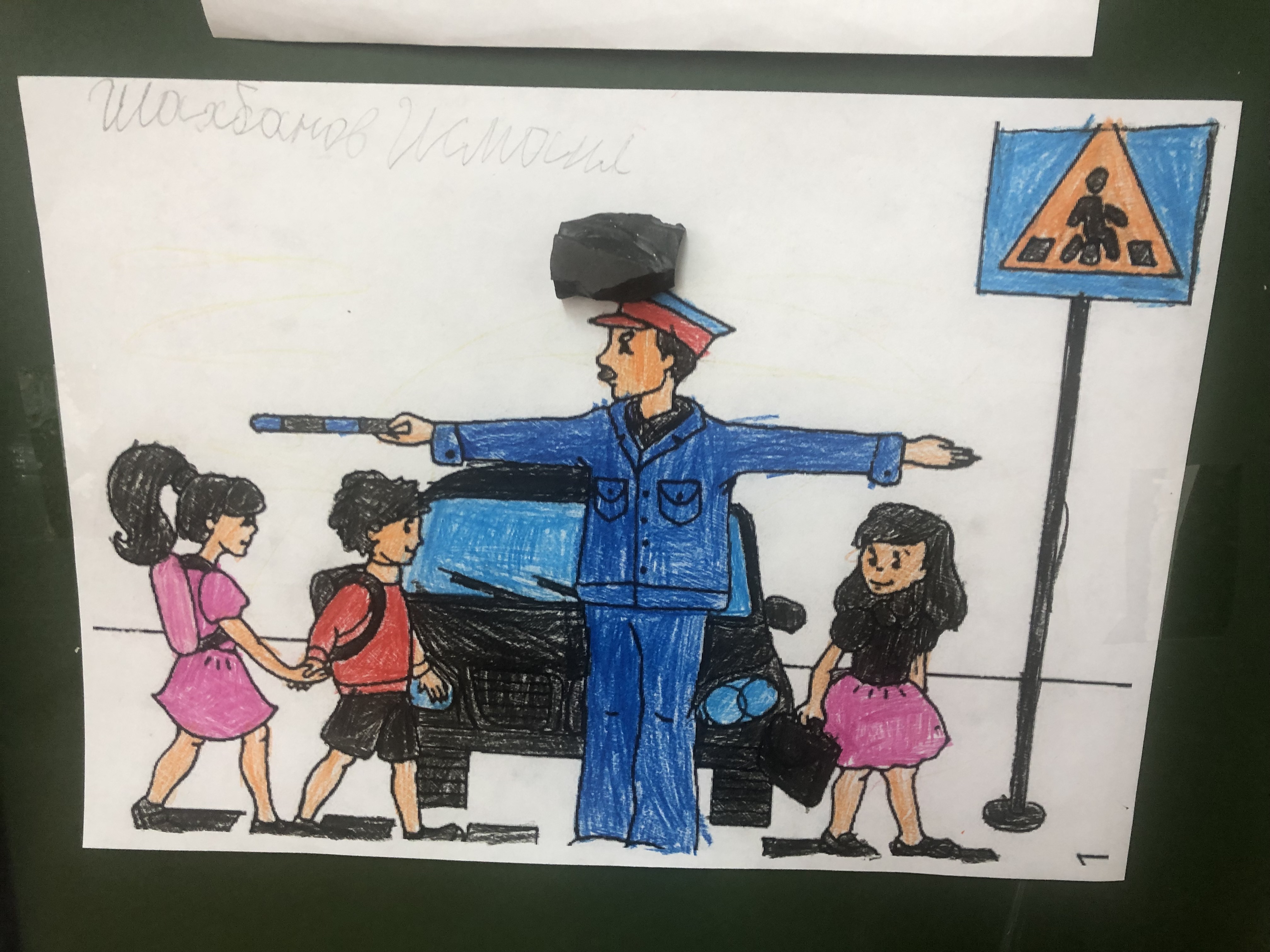 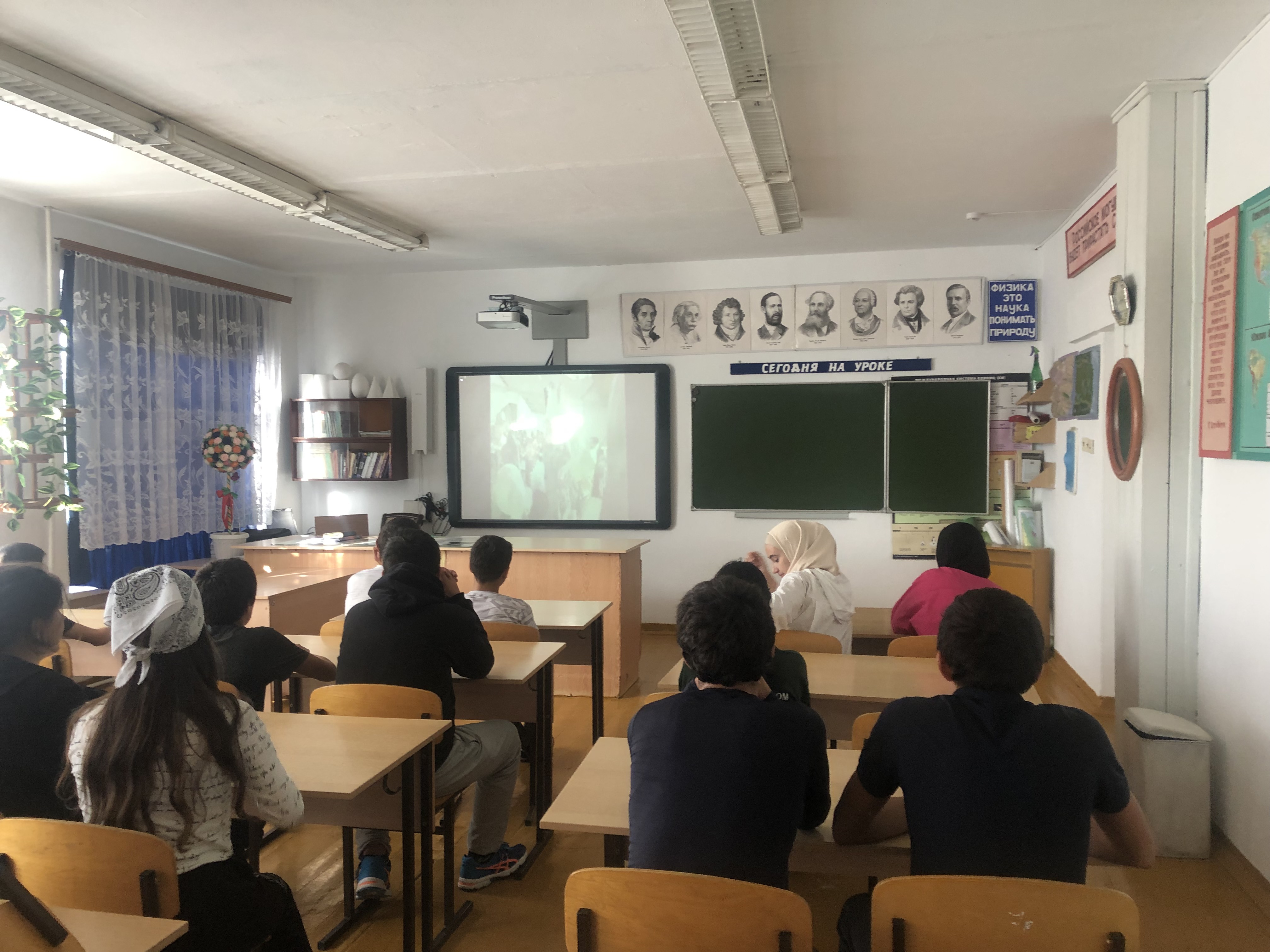 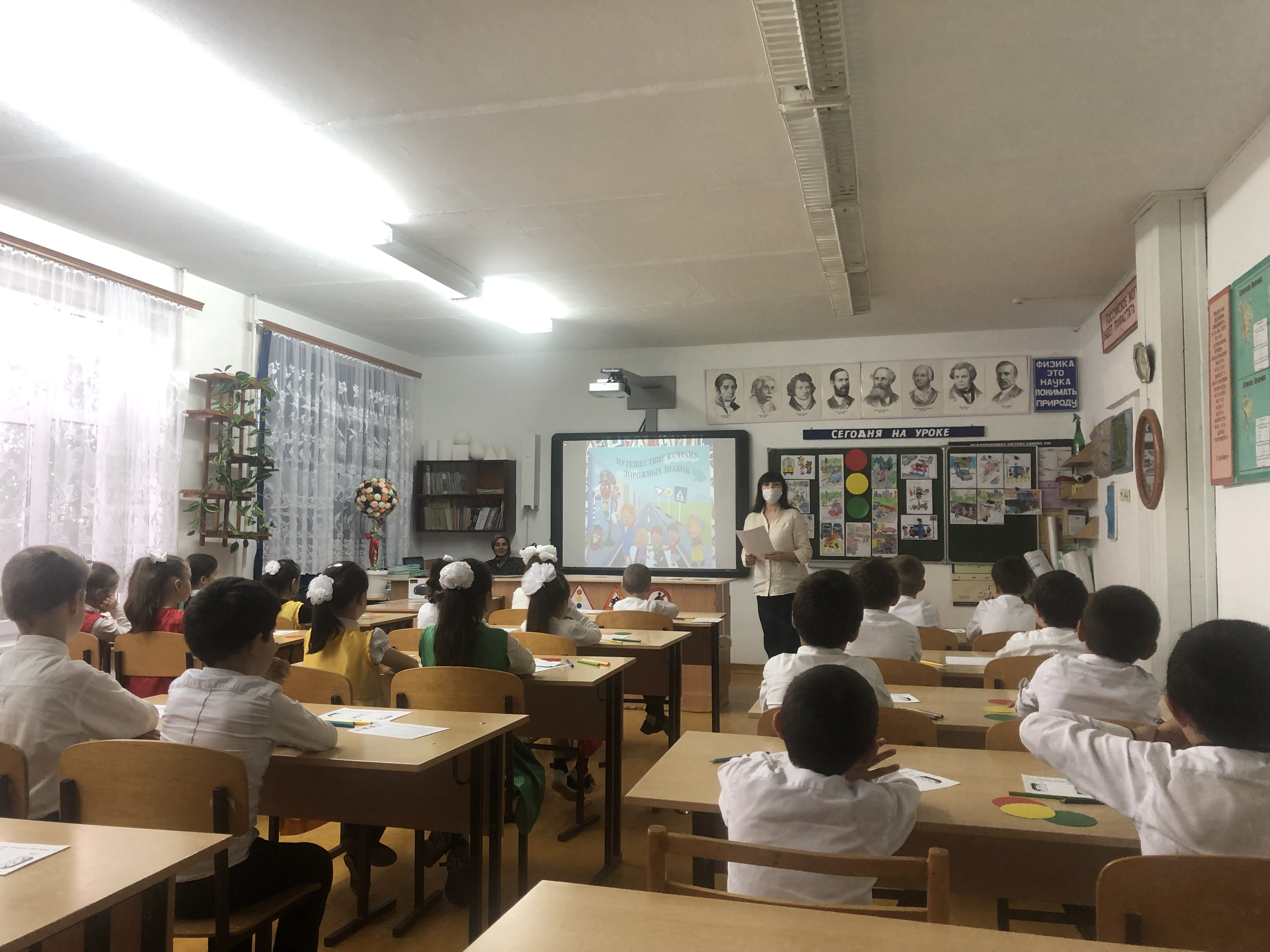 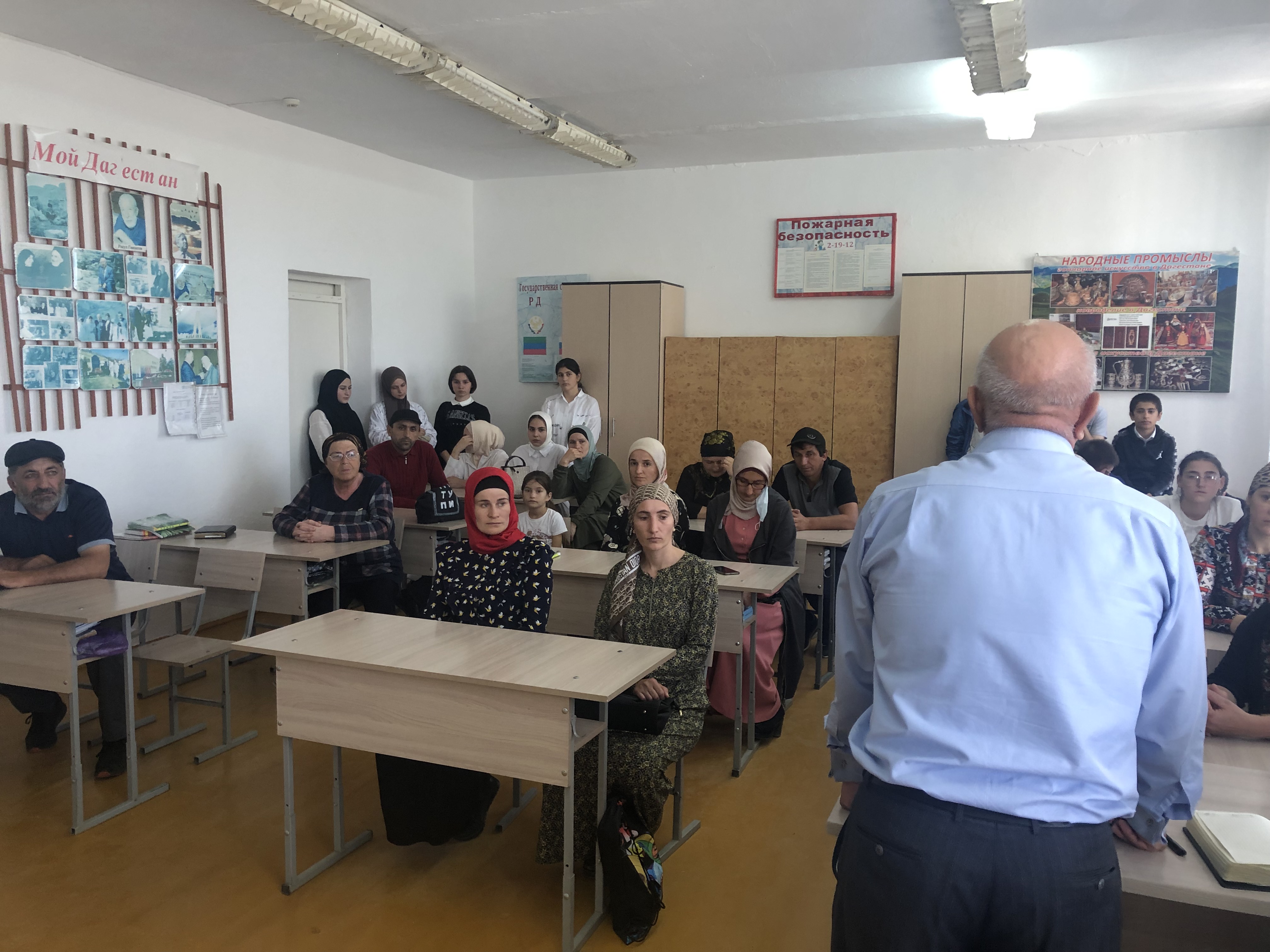 